01-079 АЦУ-20(51) мод. 60 упрощенная пожарная автоцистерна для села ёмк. 1.55 м3 на шасси ГАЗ-51М 4х2, насос ПН-20Л, боевой расчёт 2, полный вес 4.85 тн, 70 лс, 70 км/час, 4225 экз., ВЗППО п.г.т. Варгаши 1959-73 г.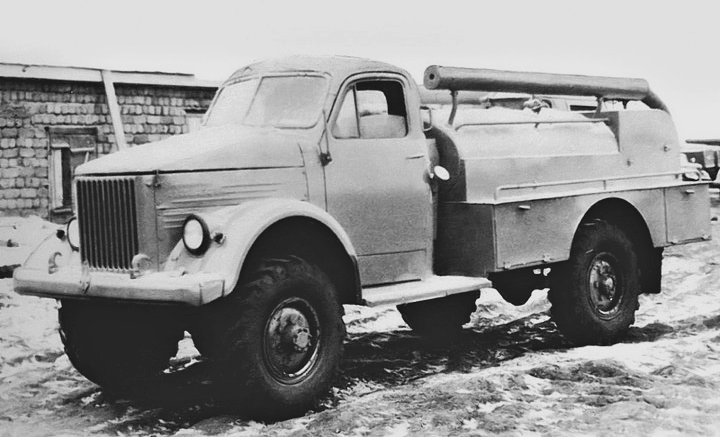  Назначение и описаниеАЦУ-20 представляла собой автоцистерну упрощенной конструкции, предназначенную для доставки к месту пожара личного состава, запаса воды и минимального количества противопожарного оборудования, а также для подачи так называемого первого ствола без установки цистерны на источник воды. Так же эти автоцистерны могут быть использованы также для подачи воды на большие расстояния вперекачку или для подвозки воды в безводных районах. Автоцистерна выпускалась в двух вариантах — АЦУ-20 на базе грузового автомобиля ГАЗ-51А с колесной формулой 4х2 и АЦУП-20 на базе вездехода ГАЗ-63, что позволило использовать их в условиях бездорожья. В соответствии с принятой в те годы классификацией эта пожарная машина, смонтированная на шасси автомобиля грузоподъемностью до 4 тонн, относилась к легкому типу. Исходя из целевого назначения — доставки к месту пожара максимально возможного (исходя из грузоподъемности шасси) количества воды, автоцистерны АЦУ-20 (51А) и АЦУП-20 (63) имели кузов упрощенной конструкции и стандартную однорядную кабину, рассчитанную на двух человек. Предполагалось, что недостающее количество боевого расчета цистерны при пожаротушении будет пополняться из добровольных пожарных организаций населенного пункта или объекта, где машина применяется. За счет исключения кабины боевого расчета и уменьшения количества противопожарного оборудования удалось увеличить количество вывозимой воды до 1550 литров. В заднем отсеке автоцистерны располагался насос ПН-20 с подачей воды 1200 л/мин, который приводится в действие на автоцистерне АЦУ-20 (51А) от двигателя через коробку отбора мощности и на автоцистерне АЦУП-20 (63) через коробку отбора мощности и редуктор.  Насосный отсек был цельнометаллическим, сварным, он располагался за цистерной и обогревался теплом выхлопных газов двигателя, проходивших через специальную батарею, расположенную под насосом. Бак для воды изготавливался из листовой стали толщиной 3 мм. Он был сварным, с откидной крышкой на горловине, размещался в средней части автомобиля и крепился к лонжеронам шасси посредством стяжных хомутов. В донной части бака имелся отстойник с навинченной заглушкой, а на задней торцовой стенке — два фланца крепления трубопроводов насоса для наполнения бака водой и забора из него воды. За кабиной, с левой и правой сторон автоцистерны, на кронштейнах устанавливались два цельнометаллических ящика сварной конструкции. Каждый из них был разделен на два отсека и предназначался для размещения пожарно-технического вооружения. Оба ящика имели глухие дверцы, снабженные замками и ограничительными упорами.В систему охлаждения двигателя был включен теплообменник для дополнительного охлаждения воды, циркулирующей при стационарной работе двигателя в летний период. Система охлаждения обеспечивала длительное непрерывное функционирование двигателя на привод насоса при температуре окружающего воздуха до 35 градусов. Автомобили оборудовались двумя цельнометаллическими ящиками для размещения пожарно-технического вооружения. Изготовлением АЦУ-20 занялся Варгашинский завод противопожарного оборудования (ВЗППО), что в Курганской области. Эта пожмашина получила распространение практически на всей территории бывшего Советского Союза. Всего за период 1959-73 г. было выпущено 4225 экземпляра АЦУ-20. .Тактико-технические характеристики пожарного автомобиля АЦУП-20Изготовитель - Варгашuнский завод по производству противопожарного оборудования   Южно-Уральского СНХ.Источник: В.Г. Юхименко «В помощь сельским противопожарным формированиям»
Изд. 2-е переработанное и доп. М Стройиздат, 1976 г.ГАЗ-63 Двухосный грузовой автомобиль ГАЗ-63 (1948 г. выпуска) – разновидность известного народнохозяйственного автомобиля ГАЗ-51 – заменил довоенную 3-осную машину ГАЗ-ААА. Автомобиль пользовался у водителей заслуженным уважением, так как был хорошо приспособлен к сложным условиями эксплуатации.  Проектирование автомобиля началось ещё в 1938 году. Первые опытные образцы ГАЗ-63 были созданы перед Великой Отечественной войной в 1939 и 1940 году, серийное производство развёрнуто с 1948 года. Наиболее массовый полноприводный грузовик Советской Армии и в народном хозяйстве СССР в 1950—60-х. В 1968 году уступил место модели ГАЗ-66. Степень унификации с народнохозяйственной моделью ГАЗ-51 до 80 %.Выпуск продолжался до 1968 года, всего было выпущено 474 464 автомобиля.МодельАЦУ-20 (51А)АЦУП-20(63)Базовое шассиГАЗ-51АГАЗ-63Габаритные размеры, ммГабаритные размеры, ммГабаритные размеры, ммдлина58205820ширина22001920высота21302200база, мм3300ДвигательГАЗ-51ГАЗ-51типКарбюраторный, четырехтактныйКарбюраторный, четырехтактныйчисло цилиндров66Макс. мощность (с ограничителем), л. с.7070Емкость, лЕмкость, лЕмкость, лбака для воды15501550топливного бака9090системы охлаждения1515теплообменника1,51,5НасосНасосНасосмаркаПН-20ЛПН-20ЛтипЦентробежный, левого вращения, без направляющего аппаратаЦентробежный, левого вращения, без направляющего аппаратаподача при напоре 95 м вод. ст. и высоте всасывания 3,5 м, л/мин12001200место установки насосаВ закрытом отсеке, в задней части шассиВ закрытом отсеке, в задней части шассиВес с полной нагрузкой и боевым расчетом 2 чел., кг48505400Макс. скорость (с ограничителем), км/ч7065Контрольный расход топлива при скорости 40 км/ч, л/100 км пути2025 ХарактеристикиГАЗ-63ГАЗ-63АГАЗ-63ПКолесная формула4×44×44×4Число мест222Длина, мм552558004950Ширина, мм220022002100Высота, мм2245*2245*2160База, мм330033003300Колея передних/задних колес, мм1588/16001588/1600н/дМин. дорожный просвет, мм270270н/дРадиус поворота, м8,78,78,7Снаряженная масса, кг328035202915Грузоподъемность, кг2000**2000**2500***Масса буксируемого прицепа/полуприцепа, кг20002000н/дДвигатель (тип)ГАЗ-51 (К, I6)ГАЗ-51 (К, I6)ГАЗ-51 (К, I6)Рабочий объем, см³348534853485Мощность двигателя, л.с. при (об/мин)70 (2800)70 (2800)70 (2800)Максимальная скорость, км/ч656560Расход топлива, л/100 км30,030,0н/дЗапас топлива, л195195н/дПроходимость
- подъем
- брод
28°
0,8 м
28°
0,8 м
н/д н/д — нет данных
 * высота по тенту — 2810 мм
 ** на грунтовой дороге или при работе с прицепом — 1500 кг
 *** нагрузка на седло н/д — нет данных
 * высота по тенту — 2810 мм
 ** на грунтовой дороге или при работе с прицепом — 1500 кг
 *** нагрузка на седло н/д — нет данных
 * высота по тенту — 2810 мм
 ** на грунтовой дороге или при работе с прицепом — 1500 кг
 *** нагрузка на седло н/д — нет данных
 * высота по тенту — 2810 мм
 ** на грунтовой дороге или при работе с прицепом — 1500 кг
 *** нагрузка на седло